F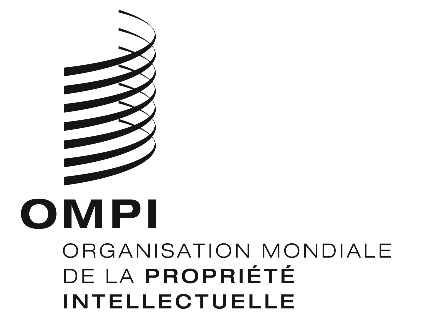 A/58/10 Add.2ORIGINAL : anglaisDATE : 2 octobre 2018Assemblées des États membres de l’OMPICinquante-huitième série de réunions
Genève, 24 septembre – 2 octobre 2018Rapport de synthèseAdditifPoint 10 de l’ordre du jour unifiéComposition du Comité du programme et budgetL’Assemblée générale de l’OMPI a décidé d’examiner la composition du Comité du programme et budget;  dans ce contexte, le président de l’Assemblée générale de l’OMPI entreprendra des consultations sur un PBC ouvert, transparent et efficace, en tenant compte notamment de la représentation géographique, en vue d’une décision de l’Assemblée générale de l’OMPI à sa cinquantième et unième session, en 2019.[Fin du document]